07.04.2020 r.Dla Julii i Maćka  – zaj. z p. Gosią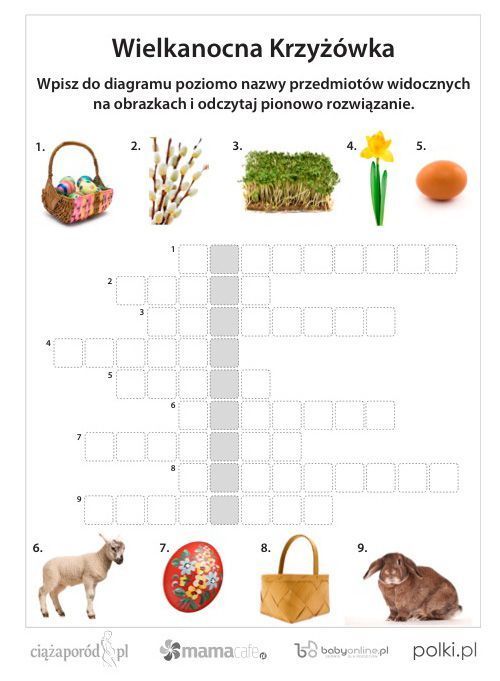 